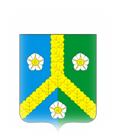      ЧАВАШ РЕСПУБЛИКИ                                                  ЧУВАШСКАЯ РЕСПУБЛИКАКОМСОМОЛЬСКИ РАЙОНЕ                                               КОМСОМОЛЬСКИЙ РАЙОН                                                             КОМСОМОЛЬСКИ  ЯЛ                                                              АДМИНИСТРАЦИЯТАРАХЕН АДМИНИСТРАЦИЙЕ                                         КОМСОМОЛЬСКОГО                                                                                                                                                                                                                                              СЕЛЬСКОГО ПОСЕЛЕНИЯ              ЙЫШАНУ                                                                        ПОСТАНОВЛЕНИЕ      10.08.2020  № 68                                                                           10.08.2020  №  68     Комсомольски  яле                                                                       с. Комсомольское  О внесении изменений в постановление администрации Комсомольского сельского поселения Чувашской Республики от 17.11.2017 № 144 «Об утверждении  административного регламента администрации Комсомольского сельского поселения Комсомольского района Чувашской Республики по предоставлению муниципальной услуги «Выдача разрешения на ввод объекта в эксплуатацию»В соответствии с Федеральным законом от 03.08.2018 №340-ФЗ , 342-ФЗ «О внесении изменений в ст.51 и 55 Градостроительного кодекса РФ», Федеральным законом от 27 июля . №210-ФЗ «Об организации предоставления государственных и муниципальных услуг», Федеральным законом от 6 октября . № 131-ФЗ «Об общих принципах организации местного самоуправления в Российской Федерации», в целях приведения нормативного правового акта в соответствие с действующим законодательством администрация Комсомольского сельского поселения Комсомольского района Чувашской Республики постановляет:1. Внести в постановление администрации Комсомольского сельского поселения от 17.11.2017 г. №144 «Об утверждении административного регламента администрации Комсомольского сельского поселения Комсомольского района Чувашской Республики по предоставлению муниципальной услуги «Выдача разрешения на ввод объекта в эксплуатацию», (с изменениями от  23.10.2018 года № 110) следующие изменения:а) пункт 2.5. Регламента дополнить абзацем следующего содержания:« - Федеральным законом от 27.12.2019 № 472-ФЗ «О внесении изменений в Градостроительный кодекс Российской Федерации и отдельные законодательные акты Российской Федерации.»;б) в абзаце 7 пункта 3.1.6. Регламента слова «10 дней» заменить на слова«5 рабочих дней».»; в) пункт 3.1.6. дополнить абзацами следующего содержания:«Разрешение на ввод объекта в эксплуатацию выдается в форме электронного документа, подписанного электронной подписью, в случае, если это указано в заявлении о выдаче разрешения на строительство.Орган местного самоуправления, уполномоченный на выдачу разрешений на ввод объекта в эксплуатацию, выдает указанные разрешения в отношении этапов строительства, реконструкции объектов капитального строительства в случаях, предусмотренных частью 12 статьи 51 и частью 3.3 статьи 52 Градостроительного кодекса РФ.В случае, если подано заявление о выдаче разрешения на ввод объекта в эксплуатацию в отношении этапа строительства, реконструкции объекта капитального строительства, документы, указанные в  пунктах 4,6-12 части 3 статьи 55 Градостроительного кодекса РФ, оформляются в части, относящейся к соответствующему этапу строительства, реконструкции объекта капитального строительства. В указанном случае в заявлении о выдаче разрешения на ввод объекта в эксплуатацию в отношении этапа строительства, реконструкции объекта капитального строительства указываются сведения о ранее выданных разрешениях на ввод объекта в эксплуатацию в отношении этапа строительства, реконструкции объекта капитального строительства (при наличии).».2. Настоящее постановление вступает в силу после его официального опубликования  в  информационном бюллетене «Вестник Комсомольского сельского поселения Комсомольского района».	3. Контроль за исполнением настоящего постановления оставляю за собой.  Комсомольскогосельского поселения                                                                  М.А.Илларионова